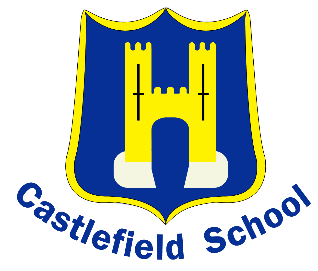 Pupil Premium Strategy (REVIEWED 7/7/21)2020-2021What is the pupil premium?The pupil premium is additional funding that has been provided by the government to support the most economically disadvantaged children who have been registered to receive free school meals in the last 6 years, children who have been adopted from care or who have left care, and ever 6 service children.Pupil Premium Allocation for 2019-2020For the financial year April 2019- March 2020, the amount PPG awarded to the school was £223,080.For the financial year April 2020– March 2021, the amount PPG awarded to the school is £227,305It is expected to remain a similar figure for the following financial year.RecYear 1Year 2Year 3Year 4Year 5Year 6TotalNo of ch in each year group64 6657 5350 5064 6165 5991 9074 72465 451No of children eligible for PP13 1812 1419 2024 2430 2837 3634 34169 17420.3%27.3%21.1%26.438%40%37.5%39.3%46.2%47.5%40.7%40.0%45.9%47.2%36.3%38.6%(Data correct at time of publishing)(Data correct at time of publishing)(Data correct at time of publishing)(Data correct at time of publishing)(Data correct at time of publishing)(Data correct at time of publishing)(Data correct at time of publishing)(Data correct at time of publishing)(Data correct at time of publishing)Current Attainment (2020 results)Current Attainment (2020 results)Current Attainment (2020 results)No national testing in June 2020 OR June 2021Pupils eligible for PPAll pupils (school)% achieving ARE (Age Related Expectations) at the end of Key Stage 2 in the combined measure of Reading, Writing and MathsNo National testing In June 2020 due to Covidid-19June 2021No National testing In June 2020 due to Covidid-19June 2021Reading: % achieving ARE at the end of KS2No National testing In June 2020 due to Covidid-19June 2021No National testing In June 2020 due to Covidid-19June 2021Writing: % achieving ARE at the end of KS2No National testing In June 2020 due to Covidid-19June 2021No National testing In June 2020 due to Covidid-19June 2021Maths: % achieving ARE at the end of KS2No National testing In June 2020 due to Covidid-19June 2021No National testing In June 2020 due to Covidid-19June 2021Reading: Progress measure across KS2No National testing In June 2020 due to Covidid-19June 2021No National testing In June 2020 due to Covidid-19June 2021Writing: Progress measure across KS2No National testing In June 2020 due to Covidid-19June 2021No National testing In June 2020 due to Covidid-19June 2021Maths: Progress measure across KS2No National testing In June 2020 due to Covidid-19June 2021No National testing In June 2020 due to Covidid-19June 2021Barriers to future attainment (for pupils eligible for PP)Barriers to future attainment (for pupils eligible for PP)In-school barriersIn-school barriersA56% of PP children do not have English as a first language 64.9%	B26% of PP children have SEN 26.6%                                                                                     External barriersExternal barriersCCertain external influences on children hinder their readiness to learn.DAttendance rates for PP children average 95.4% (Autumn 1 2020). The average attendance figure for All pupils is 96.1% (Autumn 1 2020). This excludes all Covid related absences. While ill health accounts for a proportion of this absence, other factors, including CP issues, low parental engagement, transport/ distance problems also contribute to this figure. This reduces the number of hours in class and raises the potential to fall behind.Desired OutcomesDesired OutcomesSuccess CriteriaADevelop pupils’ language capability to support their reading and writingProgress of pupils in English is greater than ALLBPP children with SEND needs have specially targeted support to close gaps and make rapid gains in their learningProgress of PP children with SEND meet or exceed expected targetsCImproved English language skills for all PP children, especially those with EALProgress made by EAL PP pupils is in line with EAL ALL pupils.DReduce external barriers to learning through focussed pastoral and parental supportPP children are in a frame of mind conducive to learningEAttendance rates of PP children will increaseAttendance rates of PP children will rise to be in line with other childrenPlanned expenditurePlanned expenditurePlanned expenditurePlanned expenditurePlanned expenditurePlanned expenditurePlanned expenditureAcademic YearAcademic Year2020-20212020-20212020-20212020-20212020-2021Quality of teaching for allQuality of teaching for allQuality of teaching for allQuality of teaching for allQuality of teaching for allQuality of teaching for allQuality of teaching for allDesired outcomeChosen action / approachChosen action / approachWhat is the evidence and rationale for this choice?How will you ensure it is implemented well?Staff leadWhen will you review implementation?Develop pupils’ language capability to support their reading and writingUse of TA to provide language support during whole class teaching during core and literacy based lessonsUse of TA to provide language support during whole class teaching during core and literacy based lessonsPurposeful speaking and listening activities support the development of pupils’ language capability and provides a foundation for thinking and communication.EEF indicates this is a high impact approach (+6 months) for very low cost based on extensive evidence (EY Toolkit)Learning walks ✅ Class teacher ✅ Year/phase leader monitoring ✅ Planning documents ✅ SMT/SLT ✅ SLTYear leadersClass teachersInterim reviews on termly basisFinal review in July 2021Small group support has benefitted children with language acquisition across the school. Language link work (NELIE) and Infant Language link has been carried out successfully by trained staff in EY and Y1.GET DATA – CL? PP children with SEND needs have specially targeted support to close gaps and make rapid gains in their learningSmall, focussed reading booster groups, with a trained adultSmall, focussed reading booster groups, with a trained adultReading levels at the end of KS2 are lower than writing/maths. EEF identifies oral language intervention as having moderate impact (+5 months) for a low cost.Reading training for all teachers and TAs - ✅ INSET day time ✅ Literacy leads, Phase and year leaders to provide guidance and support for colleagues - ongoingEnglish coordinatorsSENDCOInterim reviews on termly basisFinal review in July 2021See data sheetTA levels at end of KS2 in Reading higher than in Writing- attainmentHigher average steps progress in  R than WImproved English language skills for all PP children, especially those with EALEffective feedback (oral and written)Effective feedback (oral and written)Research (EEF) suggests when feedback is specific, accurate and clear; when it encourages and supports further effort; when it provides specific guidance on how to improve, it shows very high effects (+8 months) on learning.Inset on feedback - postponedRegular monitoring of progress rates and quality of teaching by leaders. ✅ Including:planned and unplanned observationsLearning walksBook scrutinyProgress dataPlanning monitoringTeachersYear & phase leadersSubject co-ordinatorsSLT/SMTInterim reviews on half-termly basisJuly 2021To be scheduled for inset time 2021-2022Total budget costTotal budget costTotal budget costTotal budget costTotal budget costTotal budget cost£151,000Targeted supportTargeted supportTargeted supportTargeted supportTargeted supportTargeted supportTargeted supportImproved English language skills for all PP children, especially those with EALFocussed approach to teaching phonics beyond KS1Focussed approach to teaching phonics beyond KS1Word recognition is one of two main strands in developing fluent readers. Supporting pupils to develop fluent reading capabilities has a moderate impact on pupil progress. While the impact of phonics teaching is limited for older children, research indicates it can have a moderate impact on the progress of EAL pupils (emergent English speakers) regardless of age.Introduction of Read, Write Ink (Sept 2018) ✅ Regular monitoring of progress rates and quality of teaching by leaders. ✅ Phonics check at end of Y1 & 2 (also given to new English speakers in KS2) ✅ Planned parental sessions across all phases ✅ ‘meet the teacher’; new nursery parents Resources shared with ‘new’ EAL parents ?Focussed engagement of PP parents between class teachers and target parents to be carried forward into 2021 - 2022Phonics Leads in EY and KS1Key Stage 1 lead and teachersYear leaders across KS2EAL leadInterim reviews on termly basisFinal review in July 2021OngoingRWI Phonics continues to be successful. Phonics check: 91% Y1 pass Extension to the programme to include writing aspect of RWI from September 2021Reduce external barriers to learning through focussed pastoral/ parental supportFocussed approach to teaching phonics beyond KS1Focussed approach to teaching phonics beyond KS1Parents are children’s first educators and engagement with them is a big part in successful intervention programme. Sensitive and empathetic working with parents can move children forward at a much faster rate. Introduction of Read, Write Ink (Sept 2018) ✅ Regular monitoring of progress rates and quality of teaching by leaders. ✅ Phonics check at end of Y1 & 2 (also given to new English speakers in KS2) ✅ Planned parental sessions across all phases ✅ ‘meet the teacher’; new nursery parents Resources shared with ‘new’ EAL parents ?Focussed engagement of PP parents between class teachers and target parents to be carried forward into 2021 - 2022Phonics Leads in EY and KS1Key Stage 1 lead and teachersYear leaders across KS2EAL leadInterim reviews on termly basisFinal review in July 2021Covid restrictions have placed a number of barriers in the way of achieving this objective. In some cases, parental engagement with staff has increased through the use of Google Classroom and class email addresses. Some Google Meets for parents have been well attended (eg PGL information meeting); others less so. Parent-teacher meetings were well attended, though anecdotal evidence suggests a reduction in dialogue during these sessions. We have been prevented from having parents on site to celebrate learning and assemblies. Reduce external barriers to learning through focussed pastoral/ parental supportSafeguarding and Welfare Officer to support internal pastoral care and coordinate external agencies supporting PP and other pupils.Teaching staff to communicate candidly with parents regarding progress and barriers to learning.Safeguarding and Welfare Officer to support internal pastoral care and coordinate external agencies supporting PP and other pupils.Teaching staff to communicate candidly with parents regarding progress and barriers to learning.Parents play a crucial role in supporting their children’s learning, and levels of parental engagement are consistently associated with children’s academic outcomes. Schools and early years settings can support parents to engage with their children’s learning in a wide range of ways, for example, by:providing regular feedback on children’s progress,offering advice on improving the home learning environment, andrunning more intensive programmes for children struggling with reading or behaviourEEF states this has a moderate impact on pupil progress for moderate cost based on moderate evidence.Provision of nurture and social groups to support positive relationships with peers and adults.Support of children through traumatic times or through change/transition by sensitive and empathetic working with parents can move children forward at a much faster rate.Formal and informal communication/ progress updates between parents and staff including discussion around the home learning environment. ✅ ongoingSafeguarding and Welfare OfficersYear LeadersInterim reviews on termly basisFinal review in July 2021Total budget costTotal budget costTotal budget costTotal budget costTotal budget costTotal budget cost£60,305Other approachesOther approachesOther approachesOther approachesOther approachesOther approachesOther approachesAttendance rates of PP children will increaseImplementation of new signing in/out system.Attendance officer (CFM) to monitor attendance of PP and NPP pupilsImplementation of new signing in/out system.Attendance officer (CFM) to monitor attendance of PP and NPP pupilsThe work of the attendance officer is to continue to monitoring attendance and robustly chase absentees.The work of the Safeguarding and Welfare Officer is personalised to support individual children and small group’s needs. Behavioural input has a moderate impact on progress and attendance and is highly valued at Castlefield.Monitoring of attendance of PP and other children by Safeguarding and Welfare Officer and HT ✅ ongoing Safeguarding and Welfare Officer support ✅ ongoingSafeguarding and Welfare OfficerHTInterim reviews on termly basisFinal review in July 2021Total budget costTotal budget costTotal budget costTotal budget costTotal budget costTotal budget cost£16,000